
СОВЕТ ДЕПУТАТОВДОБРИНСКОГО МУНИЦИПАЛЬНОГО РАЙОНАЛипецкой области29-я сессия VII-го созываРЕШЕНИЕ17.08.2023г.                                    п.Добринка	                                     №245-рсО принятии муниципального имущества сельского поселения Верхнематренский сельсовет в муниципальную собственность Добринского муниципального имущества безвозмездноРассмотрев обращение администрации Добринского муниципального района о принятии муниципального имущества сельского поселения Верхнематренский сельсовет в муниципальную собственность Добринского муниципального района безвозмездно, руководствуясь Гражданским Кодексом Российской Федерации, Законом Российской Федерации от 06.10.2003 №131-ФЗ «Об общих принципах организации местного самоуправления в Российской Федерации», Положением «О муниципальной казне Добринского муниципального района», принятого решением Совета депутатов Добринского муниципального района от 24.06.2014 №63-рс, ст.27 Устава Добринского муниципального района, учитывая решение постоянной комиссии  по экономике, бюджету, муниципальной собственности и социальным вопросам, Совет депутатов Добринского муниципального районаРЕШИЛ:1.Принять муниципальное имущество сельского поселения Верхнематренский сельсовет в собственность Добринского муниципального района Липецкой области безвозмездно согласно приложению (прилагается).2.Отделу сельского хозяйства, имущественных и земельных отношений администрации Добринского муниципального района (Першин В.В.) осуществить  необходимые действия по передаче имущества в соответствии с нормами действующего законодательства и внести соответствующие изменения в реестр муниципальной собственности района.3.Настоящее решение вступает в силу со дня его принятия.Председатель Совета депутатовДобринского муниципального района                                         М.Б.Денисов                                                                                               Приложение              к решению Совета депутатов    Добринского муниципального района                  от 17.08.2023г. №245 - рсПЕРЕЧЕНЬимущества, передаваемого безвозмездно из муниципальной собственности сельского поселения Верхнематренский сельсовет Добринского муниципального района в собственность Добринского муниципального района Липецкой области 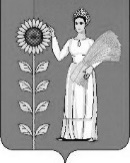 №п/пНаименование, мосторасположение объекта недвижимого имущества, кадастровый (или условный) номер, характеристика недвижимого имущества Балансовая стоимость, руб. Остаточная стоимость, руб. 12341.Наименование: блочно-модульная котельная ТКУ-1. Заводской номер: МВКУ-1,5Г. Мощностью 1,26 МВт Площадь: 36,5 кв.м. Год ввода в эксплуатацию по завершении строительства 2019г. Местоположение: Липецкая область, Добринский район, с.Верхняя Матренка, ул.Центральная, д.355 422 068,73 5 422 068,732.Наименование: теплотрасса. Назначение: передаточное. Протяженность: 615м. Год завершения строительства: 1967г. Местоположение: Липецкая область, Добринский район, с.Верхняя Матренка, ул.Центральная, д.35. Кадастровый номер: 48:0461650107:102 929 822,500,00